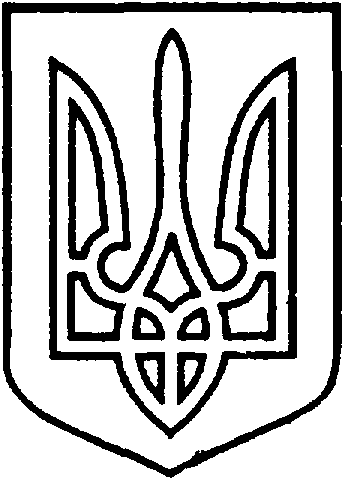 УКРАЇНАВІЙСЬКОВО-ЦИВІЛЬНА  АДМІНІСТРАЦІЯМІСТА  СЄВЄРОДОНЕЦЬК  ЛУГАНСЬКОЇ  ОБЛАСТІРОЗПОРЯДЖЕННЯКЕРІВНИКА ВІЙСЬКОВО-ЦИВІЛЬНОЇ  АДМІНІСТРАЦІЇЛуганська обл., м. Сєвєродонецьк,бульвар Дружби Народів, 32« 19 » _жовтня_  2020 року                                                                       № 649   Розглянувши заяву гр. Старікової К.В. (вх. № С-652 від 21.09.2020) про укладення строкового договору сервітуту на земельну ділянку комунальної власності, відповідно до статей 791, 98, пунктів ж, з статті 99, статті 100 Земельного кодексу України,  пунктів 7, 8 частини третьої статті 6, пункту 27 частини першої статті 4 Закону України «Про військово-цивільні адміністрації», ЗОБОВ’ЯЗУЮ:  Встановити земельний сервітут (обмежене платне користування) на земельну ділянку комунальної власності кадастровий номер 4412900000:06:029:0189, площею 0, 2319 га, цільове призначення - 02.03 Для будівництва і обслуговування багатоквартирного житлового будинку під багатоквартирний житловий будинок, яка розташована за адресою: м. Сєвєродонецьк, вул. Донецька, 39, в інтересах гр. Старікової Катерина Володимирівни на право проведення робіт з реконструкції житлової квартири у нежитлову з будівництвом прибудови та вільного доступу до неї строком на 1 рік.Гр. Старіковій Катерині Володимирівні укласти у письмовій формі договір про встановлення земельного сервітуту та здійснити заходи для державної реєстрації права сервітут на земельну ділянку у  встановленому законодавством порядку. Дане розпорядження підлягає оприлюдненню. Контроль за виконанням цього розпорядження покласти на заступника керівника Військово-цивільної адміністрації міста Сєвєродонецьк Луганської області м. Сєвєродонецьк Олександра Ольшанського.Керівник військово-цивільної адміністрації                                       Олександр СТРЮК Про встановлення земельного сервітуту на земельну ділянку комунальної власності кадастровий номер  4412900000:06:029:0189